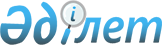 Об установлении публичного сервитута товариществу с ограниченной ответственностью "Гео Север"Постановление акимата Денисовского района Костанайской области от 9 июня 2021 года № 125
      В соответствии со статьями 17, 71-1 Земельного кодекса Республики Казахстан, статьей 31 Закона Республики Казахстан "О местном государственном управлении и самоуправлении в Республике Казахстан" и на основании лицензии на разведку твҰрдых полезных ископаемых № 921-EL от 10 ноября 2020 года акимат Денисовского района ПОСТАНОВЛЯЕТ:
      1. Установить товариществу с ограниченной ответственностью "Гео Север" публичный сервитут сроком до 10 ноября 2026 года для проведения операций по разведке твҰрдых полезных ископаемых на земельном участке общей площадью 2,5405 гектара, расположенном на землях запаса Тельманского сельского округа Денисовского района Костанайской области.
      2. Товариществу с ограниченной ответственностью "Гео Север" по окончании работ провести рекультивацию нарушенных земель.
      3. Государственному учреждению "Отдел земельных отношений акимата Денисовского района" в установленном законодательством Республики Казахстан порядке обеспечить:
      1) в течение двадцати календарных дней со дня подписания настоящего постановления направление его в электронном виде на казахском и русском языках в Республиканское государственное предприятие на праве хозяйственного ведения "Институт законодательства и правовой информации Республики Казахстан" для официального опубликования и включения в Эталонный контрольный банк нормативных правовых актов Республики Казахстан;
      2) размещение настоящего постановления на интернет-ресурсе акимата Денисовского района после его официального опубликования.
      4. Контроль за исполнением настоящего постановления возложить на курирующего заместителя акима Денисовского района.
					© 2012. РГП на ПХВ «Институт законодательства и правовой информации Республики Казахстан» Министерства юстиции Республики Казахстан
				
      Аким района 

Нургалиев Б.М.
